Wykonanie kompleksowej usługi obejmującej opracowanie przedprojektowej koncepcji funkcjonalno-przestrzennej i zagospodarowania terenu dla nieruchomości gruntowej Gminy Miasta Oświęcim, położonej przy ul. Wyzwolenia w Oświęcimiu obręb Brzezinka, obejmującej działki nr 2484, 2498, 2500 oraz część działki 2460, 2572/9 o łącznej powierzchni 15 375 m2.Usługa obejmuje opracowanie przedprojektowej koncepcji zgodnie z założeniami:Założenia koncepcyjne dla Punktu Utrzymania Taboru w Oświęcimiu:CZĘŚĆ GRAFICZNAopracowanie na mapie zasadniczej koncepcji zagospodarowania terenu obejmującego 
w szczególności:budowa hali napraw na bazie lekkiej zabudowy, przystosowanej do wykonywania przeglądów z poziomu P1, P2, P3,zabudowa dwóch kanałów rewizyjnych wyposażonych w podesty,przebudowę  trzech torów o nawierzchni bezpodsypkowej w projektowanej hali obsługi, budowy urządzeń telekomunikacyjnych,dostosowanie istniejącego układu torowego i rozjazdów wraz z odwodnieniem drenażowym  torowiska, umożliwiającego obsługę taboru kolejowego,wykonanie przejazdów w poziomie szyn (płyty małogabarytowe oraz kostki),komunikacja wewnętrzna (układ drogowy dostosowany do projektowanego obiektu, składający się z dróg i placów o nawierzchni z kostki betonowej (spełniających parametry dróg przeciwpożarowych i zapewniających obsługę hali), budowę chodników oraz miejsc postojowych),zabudowa kontenerowa z częścią socjalno-biurową, wyposażona we wszystkie niezbędne urządzenia sanitarne,system wodowania pojazdów kolejowych zlokalizowany na międzytorzach,obszary zieleni,zasilanie dla potrzeb zaplecza technicznego dla obsługi taboru kolejowego,oświetlenie terenu,gniazda do ogrzewania składów,zestawy gniazd zasilających na torach postojowych,sieci uzbrojenia terenu oraz przyłącza w tym instalacje sanitarne (zapewnienia dostawy mediów),ogrodzenie terenu,i inne,CZĘŚĆ OPISOWACzęść opisowa koncepcji winna zawierać w szczególności:opis planu zagospodarowania terenu,opis rozwiązań funkcjonalnych,opis rozwiązań technicznych i materiałowych,szacunkowy koszt realizacji inwestycji z podziałem na poszczególne grupy kosztów.Informacje dodatkowe:Nieruchomość gruntowa obejmująca działki 2484, 2498, 2500 i część działki 2460 i 2572/9 o łącznej powierzchni 15 375m2  należy do Gminy Oświęcim. Jest to teren kolejowy zamknięty.Naniesienia (infrastruktura torowa i inna infrastruktura) na gruncie jest przedmiotem umowy dzierżawy pomiędzy Miastem Oświęcim, a Spółką „Koleje Małopolskie”.Tabela  Aktualny wykaz rozjazdów zlokalizowanych na terenie inwestycji.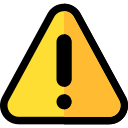 UWAGA1)	Rozjazd 104 ulegnie likwidacji – ze względu na prowadzone przez PKP PLK S.A. prace modernizacyjne na linii kolejowej 93 na odcinku Oświęcim – Czechowice Dziedzice, rozjazd ten ulegnie przebudowie zgodnie z porozumieniem pomiędzy Wykonawcą, a Spółką „Koleje Małopolskie” z dnia 14.05.2020 r. Wjazd na teren inwestycji odbywał się będzie po nowo zabudowanym rozjeździe – rozjazd ten zostanie zlokalizowany poza terenem dzierżawy.2)	Rozjazdy 111, 112, 113 oraz 114 ulegną przebudowie – zmiana sposobu przestawienia na ręcznyWymaganiakoncepcja winna być wykonana w oparciu o obowiązujące przepisy prawa, uwzględniać wszelkie normy i inne uwarunkowania dla tego typu obiektów,Wykonawca ma obowiązek bieżącego konsultowania z Zamawiającym treści przygotowywanych dokumentów do czasu ich ostatecznego przyjęcia przez Zamawiającego,Zamawiający ma prawo wglądu w materiały oraz wnoszenia uwag na każdym etapie realizacji Umowy,wykonanie badań geotechnicznych oraz dokumentacji geologiczno-inżynierskiej - badania geotechniczne należy zrealizować zgodnie z obowiązującymi przepisami prawa wspólnotowego i polskiego, dotyczącymi terenów pod projektowanie inwestycji komunikacyjnych oraz z przepisami przyjętymi do stosowania w PKP Polskie Linie Kolejowe S.A. Badania geotechniczne należy wykonać dla przebiegu bocznicy zgodnie z jej usytuowaniem,wykonanie wraz z oklauzulowaniem map geodezyjnych do celów projektowych,wsparcie doradcze w zakresie materiałów przetargowych w sprawie dokumentacji projektowej,Wykonawca zobowiązuje się, do pełnienia nadzoru w formie konsultacji w trakcie ogłoszenia przez Zamawiającego zamówienia publicznego, na wykonanie dokumentacji projektowej niezbędnej do utworzenia Punktu Utrzymania Taboru,w toku prowadzenia postępowania o udzielenie zamówienia publicznego, udzielanie odpowiedzi niezwłocznie po otrzymaniu zapytania,na etapie opracowania koncepcji Wykonawca przeanalizuje środowiskowe uwarunkowania realizacji przedsięwzięcia i pozyska wymagane w tym zakresie dokumenty (np. jeśli jest to wymagane - przygotuje Kartę Informacyjną Przedsięwzięcia wraz z przygotowaniem wszelkich wymaganych przez organ wydający decyzje wniosków, dokumentów, opracowań, materiałów, analiz oraz uzyska, w oparciu o Ustawę o udostępnianiu informacji o środowisku i jego ochronie, udziale społeczeństwa w ochronie środowiska oraz ocenach oddziaływania na środowisko z dnia 3 października 2008r. (Dz.U. 2008 nr 199 poz. 1227 z późn. zm.), decyzję o środowiskowych uwarunkowaniach przedsięwzięcia lub postanowienie o umorzeniu postępowania lub postanowienie właściwego organu o konieczności przygotowania Raportu o oddziaływaniu inwestycji na środowisko. Dostarczy Zamawiającemu prawomocne decyzje o środowiskowych uwarunkowaniach dla realizacji inwestycji lub prawomocne postanowienie o konieczności wykonania Raportu o oddziaływaniu inwestycji na środowisko lub postanowienie o umorzeniu postępowania,Wykonawca oświadcza, że:jest uprawniony do występowania w obrocie prawnym zgodnie z obowiązującymi przepisami,posiada uprawnienia niezbędne do wykonania określonych w zamówieniu robót,posiada niezbędną wiedzę, doświadczenie, potencjał ekonomiczny i techniczny, a także pracowników zdolnych do wykonania zamówienia,znajduje się w sytuacji finansowej zapewniającej wykonanie zamówienia, w aspekcie warunków płatności i określonych przez Zamawiającego.Liczba egzemplarzy: 3 egzemplarze w wersji papierowej,1 egzemplarz w wersji elektronicznej na wymiennym nośniku pamięci w formacie „.pdf”, „.doc”, „dwg” – umożliwienie Zamawiającemu edycji poszczególnych plików.Załączniki do postępowaniaZałącznik nr 1 – plan sytuacyjny Dostęp do dysku – zdjęcia terenuLINK: https://dyski.kolejemalopolskie.com.pl/index.php/s/ht47dn0xXza2iHoHasło: KMŁData wygaśnięcia: (uzależnione od terminu przeprowadzenia postepowania)Proponowana przez Państwa oferta powinna uwzględnić pełny zakres usługi oraz wszystkie uwarunkowania oraz czynniki związane z realizacją zamówienia w tym również termin realizacji .Termin realizacji do 31 marca 2022 r.Harmonogram cząstkowy zostanie ustalony jako załącznik do umowy.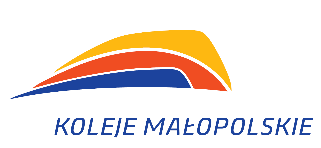 Załącznik nr 1Opis przedmiotu zamówieniaRozjazdRozjazdZasadniczepołożenieSposóbprzestawianiaNrRodzaj i typ zamknięcia.ZasadniczepołożenieSposóbprzestawiania104Rz S49 –190 -1:9 L ssd, zamknięcie suwakowena Rz  nr 105elektrycznie105Rz S49 –190 -1:9 L ssd, zamknięcie suwakowena Rz nr 106ręcznie106Rz S49 –190 -1:9 P ssd, zamknięcie suwakowena Rz nr 107ręcznie107Rz S49-190- 1:9P ssd niemiecki, zamknięcie suwakowena tor nr 10ręcznie108Rz S49 –190- 1:9 P ssd, zamknięcie suwakowena tor nr 16ręcznie111Rz S49 –190- 1:9 P Cd, zamknięcie suwakowena tor nr 16elektrycznie112Rz S49 –190- 1:9 L ssd, zamknięcie suwakowena tor nr 14elektrycznie113RzS49–190 -1:9 P ssd zamknięcie suwakowena Rz nr 112elektrycznie114RzS49–190 -1:9 P ssd zamknięcie suwakowena Rz nr 111elektrycznie